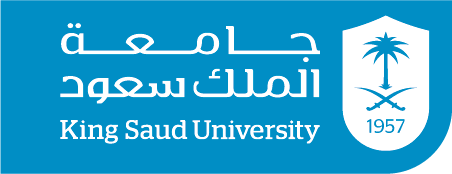                              الاختبار الفصلي                   الاول   	الثانيالنـــــــــــــــــــــــــــــموذج للاجابةوكيلة قسم الدراسات الاجتماعية       منسقة المقرر	            أستاذة المقرر	......         	.................                    أ/ريم سعيد الاحمديبسم الله الرحمن الرحيم              نموذج الاجابة                                                      ســ(1)ــؤال: *أجيبي على العبارات  بــ ( صح ) او (خطأ ) مع تصحيح الخطأ في السطر المخصص وليس فوق العبارات ولن تقبل اجابتين للفقرة الواحدة " تروي قبل الإجابة فضلاً "1/ الاخصائي الاجتماعي قائد مهني يحتاج الى دراسة واعداد والما بكافة العلوم التي تدرس الانسان والمجتمع   (  صح   )  .................................................................تم حجب الدرجه بسبب ازدواج الإجابة 2/ من المواضيع التي يدرسها  علم النفس وتستطيع الخدمة الاجتماعية الانتفاع بها هي طرق البحث الاجتماعي (  خطأ   )  ......................... علم الاجتماع......................3/ هدف الخدمة الاجتماعية مختلف عن علم التربية فالتربية تبحث عن اعداد العنصر البشري ليكون مواطن صالح على العكس تمام من الخدمة الاجتماعية (خطأ )................................................ تم حجب الدرجه بسبب ازدواج الإجابة وعدم الكتابة على السطر المخصص لتصحيح ...فلن تقبل الإجابة على العبارة مجموع الدرجات على هذا السؤال 3درجات )..______________________________________________ســ(2)ــؤال: اختاري الإجابة الصحيحة؟ وسيتم حجب الدرجة في حالة وجود اختيارين للعبارة الواحدة ..1/من اركان الخدمه الاجتماعية  العميل أ – هو صاحب المشكلة                                                           ب – هو الاخصائي الاجتماعي           ج – هو شخص يزور المؤسسة                                                       د – هو احد افراد الاسرة للصاحب المشكلة                          تم حجب الدرجه بسبب ازدواج الإجابةســ(3)ــؤال:*أكملي الفرغات التالية وعلى كل فراغ نص درجة...(1) هو علم يهتم بالتنظيمات الرسمية والإجراءات فضلاً عن اهتمامه بالنظرية الخاصة به ويهتم بأنواع الحكومات واشكالها  ........هو علم السياسة......._____________________________________________ســ(3)ــؤال: أكتبي بيانات الرسم البياني التالي ؟رقم السؤالالدرجة المستحقةالأول درجاتالثاني   درجاتالثالث رالرابع درجةالخامس0درجاتمجموع الدرجات(20)